Patvirtinta 2022 m. liepos 29 d. Rektoriaus įsakymu Nr. SĮ-15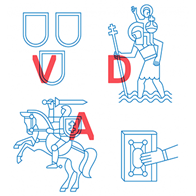 SUTIKIMAS DĖL ASMENS DUOMENŲ TVARKYMO20........ m. ....................d.................................................................. (vieta)Aš,....................................................................................................................................,(asmens vardas, pavardė)sutinku ir esu informuotas (-a), kad:1. Vilniaus dailės akademija (toliau – VDA, Akademija) gautų ir tvarkytų žemiau išvardintus mano asmens duomenis:2. Aukščiau išvardintų asmens duomenų tvarkymo tikslas: duomenų subjekto asmens duomenys VDA yra renkami ir tvarkomi atrankos studijuoti ir priėmimo į studijas organizavimo tikslais. Asmens duomenys yra tvarkomi tik tais tikslais, kuriais jie yra renkami.  3. Su aukščiau išvardintais asmens duomenimis būtų atliekami šie tvarkymo veiksmai: Asmens duomenų rinkimas, asmens duomenų panaudojimas šiame sutikime nurodytiems tikslams pasiekti, saugojimas, sunaikinimas.  4. Asmens duomenys gali būti perduodami: (1) teismui, teisėsaugos įstaigoms ar valstybės institucijoms, įmonėms tiek, kiek tokį teikimą nustato teisės aktų reikalavimai; (2) pretenduojantiems į bendros Vilniaus dailės akademijos, Lietuvos kultūros tyrimų instituto ir Lietuvos muzikos ir teatro akademijos menotyros krypties doktorantūros studijas ar bendros Vilniaus dailės akademijos ir Kauno technologijos universiteto architektūros krypties meno doktorantūros studijas, institucijai į kurią asmuo buvo pakviestas studijuoti (Lietuvos kultūros tyrimų institutui, Lietuvos muzikos ir teatro akademijai, Kauno technologijos universitetui); (3) kitiems asmenims Jūsų asmens duomenys gali būti perduodami tik Jūsų sutikimu, jei toks sutikimas gaunamas dėl konkretaus atvejo. 5. Asmens duomenys VDA yra tvarkomi teisėtai, sąžiningai ir skaidriai, laikydamasi teisės aktų nustatytų reikalavimų, tik šiame sutikime nustatytais tikslais, taip pat užtikrindama duomenų saugumą, įgyvendindama tinkamas technines ir organizacines priemones duomenims apsaugoti nuo neteisėto sunaikinimo ar (ir) atsitiktinio pakeitimo, atskleidimo ir nuo bet kokio kito neteisėto tvarkymo.6. Pasikeitus asmens duomenims, tvarkomiems pagal šį sutikimą, duomenų subjektui kyla pareiga pranešti apie tai VDA, el. pašto adresu(-ais): dap@vda.lt, studijos@vda.lt. 7. Sutikimo galiojimo terminas – šis sutikimas ir jame nurodyti mano asmens duomenys yra saugomi 5 (penkis) metus nuo sutikimo atšaukimo arba jo galiojimo termino pabaigos (nuo VDA vykdomos atrankos į studijas pabaigos) arba nuo VDA sprendimo nebetvarkyti asmens duomenų sutikime nustatytais tikslais priėmimo dienos. Šis terminas gali būti pratęstas, jei asmens duomenys yra naudojami arba gali būti naudojami kaip įrodymai ar informacijos šaltinis ikiteisminiame ar kitokiame tyrime, įskaitant ir Valstybinės duomenų apsaugos inspekcijos vykdomame tyrime, civilinėje, administracinėje ar baudžiamojoje byloje arba kitais įstatymų nustatytais atvejais. Tokiu atveju asmens duomenys gali būti saugomi tiek, kiek reikalinga šiems duomenų tvarkymo tikslams, ir sunaikinami nedelsiant, kai tampa nebereikalingi.8. Informacija, susijusi su mano duomenų tvarkymu šio sutikimo pagrindu, vadovaujantis 2016 m. balandžio 27 d. Europos Parlamento ir Tarybos reglamento (ES) 2016/679 dėl fizinių asmenų apsaugos tvarkant asmens duomenis ir dėl laisvo tokių duomenų judėjimo ir kuriuo panaikinama Direktyva 95/46/EB (Bendrasis duomenų apsaugos reglamentas) (toliau – Bendrasis duomenų apsaugos reglamentas) 13 straipsniu, yra ši:8.1. Duomenų valdytojas – Vilniaus dailės akademija, 01124, Maironio g. 6, Vilnius. 8.2. Duomenų apsaugos pareigūno kontaktai –  el. pašto adresas: dap@vda.lt, tel. (8 5) 210 5453.8.3. Duomenų tvarkymo tikslai – šiame sutikime nurodyti asmens duomenys bus tvarkomi tik tais tikslais, dėl kurių 2 punkte duotas sutikimas;8.4. Duomenų tvarkymo teisinis pagrindas – šiame sutikime nurodytų asmens duomenų tvarkymo teisinis pagrindas yra šis sutikimas;8.5. Asmens duomenų gavėjai – šiame sutikime nurodyti asmens duomenys gali būti perduoti šio sutikimo 4 punkte nurodytiems duomenų gavėjams. 8.6. Duomenų subjektų teisės. Teisė prašyti, kad būtų leista susipažinti su duomenimis ir juos ištaisyti arba ištrinti, teisė apriboti duomenų tvarkymą, teisė nesutikti, kad duomenys būtų tvarkomi, taip pat teisė į duomenų perkeliamumą. Šias teises galiu įgyvendinti teisės aktų nustatyta tvarka.Dėl duomenų subjektų teisių įgyvendinimo, duomenų subjektas, turi teisę kreiptis į VDA duomenų apsaugos pareigūną 8.2 papunktyje nurodytais kontaktais.8.7. Teisė atšaukti sutikimą. Duomenų subjektas turi teisę bet kada atšaukti šį sutikimą. Sutikimo atšaukimas nedaro poveikio sutikimu pagrįsto asmens duomenų tvarkymo, atlikto iki sutikimo atšaukimo, teisėtumui. Duomenų subjektas šį sutikimą gali atšaukti raštu (tiesiogiai ar per atstovą, atvykus į VDA; atsiuntus prašymą paštu arba elektroniniu paštu: dap@vda.lt, studijos@vda.lt, atšaukimas turi būti pasirašytas). Sutikimo atšaukimas, atsiųstas VDA elektroninėmis priemonėmis, turi būti pasirašyti kvalifikuotu elektroniniu parašu arba pasirašius suformuotas elektroninėmis priemonėmis, kurios leidžia užtikrinti teksto vientisumą ir nepakeičiamumą (pvz., pdf formatu, faksimilinio ryšio priemonėmis).8.8. Asmens duomenų saugojimo laikotarpis. Šis sutikimas ir jame nurodyti mano asmens duomenys yra saugomi 5 (penkis) metus nuo sutikimo atšaukimo arba jo galiojimo termino pabaigos (nuo VDA vykdomos atrankos į studijas pabaigos) arba nuo VDA sprendimo nebetvarkyti asmens duomenų sutikime nustatytais tikslais priėmimo dienos. Šis terminas gali būti pratęstas, jei asmens duomenys yra naudojami arba gali būti naudojami kaip įrodymai ar informacijos šaltinis ikiteisminiame ar kitokiame tyrime, įskaitant ir Valstybinės duomenų apsaugos inspekcijos vykdomame tyrime, civilinėje, administracinėje ar baudžiamojoje byloje arba kitais įstatymų nustatytais atvejais. Tokiu atveju asmens duomenys gali būti saugomi tiek, kiek reikalinga šiems duomenų tvarkymo tikslams, ir sunaikinami nedelsiant, kai tampa nebereikalingi.8.9. Automatizuotų sprendimų priėmimai. Duomenys nebus naudojami automatizuotų sprendimų priėmimui Jūsų atžvilgiu, įskaitant profiliavimą.8.10. Skundų teikimas. Duomenų subjektas turi teisę skųsti VDA veiksmus (neveikimą) Valstybinei duomenų apsaugos inspekcijai ir teismui teisės aktų nustatyta tvarka.Pažymiu, jog mano duodamas sutikimas dėl asmens duomenų tvarkymo yra duotas laisva valia, man yra aišku ir suprantama, kad sutikimas duodamas sutikime dėl asmens duomenų tvarkymo nurodytiems konkretiems tikslams, taip pat, man yra suprantama dėl kokių priežasčių duodu sutikimą rinkti ir tvarkyti mano asmens duomenis. Vardas, pavardė   __________________________________                                  (parašas)Nr. Asmens duomenų kategorija1.Vardas2.Pavardė3.Pilietybė4.Adresas5.Telefono nr.6.El. pašto adresas7.Baigtos aukštosios mokyklos pavadinimas8.Baigtos studijų programos pavadinimas9.Įgytas kvalifikacinis laipsnis10.Studijų baigimo metai11.Informacija apie studijavimo trečiosios pakopos studijose Lietuvos aukštojoje mokykloje finansavimo pobūdį12.Informacija apie pasirinktą pirmą ir antrą studijų instituciją13.Pirmos pakopos (bakalauro) studijų baigimo diplome ir jo priedėlyje/ priede esantys asmens duomenys14.Antrosios pakopos (magistrantūros) studijų baigimo diplome ir jo priedėlyje/ priede esantys asmens duomenys15.Gyvenimo aprašyme (CV) esantys asmens duomenys16.Portfolio  (atsiliepimai spaudoje, kūrybinės veiklos raidą atspindinčių kūrinių fotografijos ir kt.) medžiagoje esantys asmens duomenys17.Mokslininkų / menininkų rekomendacijose esantys asmens duomenys18. Publikacijų sąraše ir publikacijų kopijose  esantys asmens duomenys19.Sumokėtos stojamosios studijų įmokos kvito arba pavedimo kopijoje esantys asmens duomenys20.Paso asmens duomenų puslapio kopijoje arba asmens tapatybės kortelės kopijoje esantys asmens duomenys21.Dokumento, patvirtinančio vardo ir/ar pavardės keitimą, jeigu ne visi pateikiami dokumentai yra tuo pačiu vardu ir/ar pavarde, kopijoje esantys asmens duomenys22.Mokslinio / Meninio tyrimo projekte esantys asmens duomenys